June 2018 Dear Year 5 Parents and Carers, We have noticed that a few year 5 children are starting to walk home on their own in preparation for year 6.Could you please complete the form below so your child’s class teacher knows the arrangements at the end of the day. Many thanks The Year 5 TeamWalking Home Pass Year 5CHILD’S NAME ………………………………………. CLASS ……………….My child can walk home alone every day.My child will walk home on the following days (please circle):Monday     Tuesday     Wednesday     Thursday     FridayMy child will be collected from school every day or will attend The Club.I have talked to my child about how to stay safe when out without an adult.Signed ……………………………………………………..parent/guardian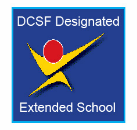 